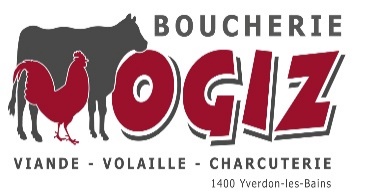 Service traiteurRue des Uttins 361400 Yverdon-les-BainsTél :	024 447 40 40Fax :	024 447 40 49Mail :	info@boucherie-ogiz.chSîte :	www.boucherie-ogiz.chMesdames, Messieurs Suite à la décision du conseil fédéral du lundi 16 mars 2020 à 17h00, tous les marchés auquel nous participons ont été annulés, pour minimiser les grosses pertes financière nous avons décidés de faire des menu à l’emporter, à prendre à notre boucherie tous les jours depuis 11h30, nous pouvons également faire des livraisons.Le prix du menu est de frs. 14.00Lundi 23 mars				mardi 24 marsSaucisse aux choux				Emincé de volaille ProvençalePapet Vaudois					Riz							SaladeMercredi 25 mars				Jeudi 26 marsRôti Vaudois					Tranche pannéePomme fondante				Pâtes au beurreÉpinard						Courgette	Vendredi 27 marsRoti de dindeGratin DauphinoisPetits pois et carottes à la françaiseNous aurons du stock, mais Il est quand même préférable de réserver